KATA PENGANTAR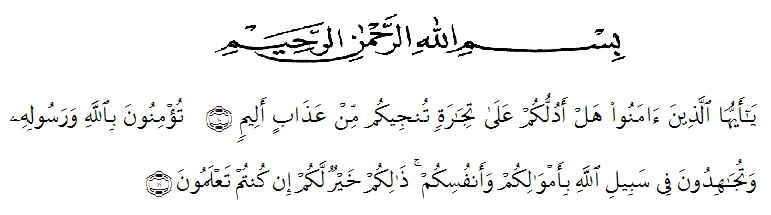 Artinya :Hai orang-orang yang beriman,sukakah kamu aku tunjukkan suatu   perniagaan yang dapat menyelamatkan kamu dari azab yang pedih. Yaitu kamu beriman kepada Allah dan Rasul-Nya dan berjihad dijalan Allah dengan harta dan jiwamu itulah yang lebih baik bagimu jika kamu mengetahuinya (QS. Ash-Shaff : 10-11).Segala puji syukur penulis ucapkan kepada Tuhan Yang Maha Esa atas rahmat dan karunia-Nya sehingga penulis dapat melaksanakan penelitian dan menyelesaikan penulisan bahan skripsi ini dengan judul “Formulasi Dan Uji Aktivitas Antibakteri Sediaan Gel Ekstrak Etanol Daun Karsen (Muntingia calabura L.) Terhadap Bakteri Staphylococcus aureus, Escherichia coli Dan Pseudomonas aeruginosa” sebagai syarat memperoleh gelar Sarjana Farmasi pada Fakultas Farmasi Universitas Muslim Nusantara Al Washliyah Medan.Pada kesempatan ini penulis mengucapkan terimakasih yang teristimewa kepada Ayahanda Pangarahon Pasaribu dan ibu Maharani Pohan tercinta dengan segenap keikhlasan dan kasih sayangnya telah mengasuh, membesarkan, mendidik, berjuang, memberi doa, motivasi, perhatian setiap saat serta pengorbanan yang sangat besar kepada penulis sehingga dapat menyelesaikan penelitian dan penulisan skripsi ini. Buat adik-adik tersayang Baginda Sombangon Pasaribu, Intan Bay Duri Pasaribu, Rahutman Al Fahri Pasaribu, Ariel Wibowo Pasaribu dan Junita Cahya Rahmadani Pasaribu dan kepada seluruh keluarga yang turut memberikan semangat, doa dan nasehat-nasehat demi keberhasilan penulis.Penulis juga menyampaikan terimakasih yang sebesar-besarnya kepada Ibu Dr. apt. Cut Fatimah, M.Si., selaku pembimbing I, Ibu Melati Yulia Kusumastuti, S.Farm., M.Sc., selaku pembimbing II dan Ibu apt. Minda Sari Lubis, S.Farm., M.Si., selaku penguji yang telah memberi banyak masukan, arahan, kritikan, saran, motivasi dan bimbingan kepada penulis dengan penuh kesabaran dan tanggungjawab selama penelitian sehingga selesainya skripsi ini.Pada kesempatan ini penulis juga mengucapkan terimakasih yang sebesar-besarnya kepada :Bapak Dr. KRT. Hardi Mulyono K. Surbakti., selaku Rektor Universitas Muslim Nusantara Al-Washliyah Medan.Ibu apt. Minda Sari Lubis, S.Farm., M.Si., selaku Dekan Fakultas Farmasi Universitas Muslim Nusantara Al-Washliyah Medan. Ibu apt. Debi Meilani, S.Si., M.Si., selakuWakil Dekan I dan Ibu Melati Yulia Kusumastuti, S.Farm., M.Sc., selaku Wakil Dekan II.Ibu Dr. apt. Gabena Indrayani Dalimunthe, M.Si., selaku Ketua Program Studi Fakultas Farmasi Universitas Muslim Nusantara Al-Washliyah Medan yang telah mendidik dan membina penulis hingga dapat menyelesaikan pendidikan.Ibu apt. Rafita Yuniarti, S.Si., M.Kes., selaku Kepala Laboratorium Farmasi Terpadu Universitas Muslim Nusantara Al-Washliyah Medan beserta laboran yang telah memberikan izin kepada penulis untuk menggunakan fasilitas laboratorium.Bapak/Ibu staf pengajar Fakultas Farmasi Program Studi Sarjana Farmasi Universitas Muslim Nusantara Al-Washliyah Medan yang telah mendidik dan membina penulis hingga dapat menyelesaikan pendidikan.Semua teman-teman mahasiswa/I Program Studi Sarjana Farmasi stambuk 2016 yang turut memberi semangat dan dorongan selama melakukan penelitian dan penulisan skripsi ini.Kepada teman-teman saya Khoiro Nazlah Dalimunthe, Junianti Nasution, Emma Hari Nasution, Aditia Mira Walia Suci Siregar, Masnurifa Siregar yang selalu memberikan masukan, motivasi dan bantuan sehingga skripsi ini dapat terselesaikan dengan baik.Penulis menyadari bahwa skripsi ini masih banyak kekurangan, oleh karena itu dengan segala kerendahan hati, penulis menerima kritik dan saran yang bersifat membangun demi kesempurnaan skripsi ini.Akhirnya penulis ucapkan terimakasih kepada semua pihak yang telah membantu yang tidak dapat disebutkan satu persatu dalam penulisan skripsi ini. Semoga skripsi ini bermanfaat bagi ilmu pengetahuan pada umumnya dan bidang Farmasi khususnya.Medan,    Juli 2020Penulis Derliana Pasaribu